ПРОЕКТ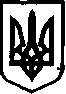 УКРАЇНАНОВООДЕСЬКА МІСЬКА РАДА МИКОЛАЇВСЬКОГО РАЙОНУ МИКОЛАЇВСЬКОЇ ОБЛАСТІРІШЕННЯ 
Від 26 лютого 2021 року	      м. Нова Одеса					№VI сесія восьмого скликання   Про прийняття Новоодеського міжшкільного навчально-виробничого комбінату Новоодеської районної ради Миколаївської області у комунальнувласність Новоодеської міської радиУ зв’язку з набуттям з 01.01.2020 р. Новоодеською міською радою повноважень щодо здійснення видатків на утримання комунальних підприємств, установ та закладів, керуючись ст. 143 Конституції України, пп. 1 п. «а» ст. 29, частинами 1, 2, 5 ст. 60, п. 6-2, п. 10 розділу 5 Закону України «Про місцеве самоврядування в Україні», на підставі рішення Миколаївської районної ради від _________2021 р. № __ «Про передачу _________________________», у комунальну власність Новоодеської міської ради, міська радаВИРІШИЛА:1. Прийняти права засновника Новоодеського міжшкільного навчально-виробничого комбінату Новоодеської районної ради Миколаївської області, код ЄДРПОУ 26131567, місцезнаходження: Миколаївська обл., Новоодеський р-н, м. Нова Одеса, вул.Іпатенка, 16.2. Перейменувати Новоодеський міжшкільний навчально-виробничий комбінат Новоодеської районної ради Миколаївської області на Новоодеський міжшкільний навчально-виробничий комбінат Новоодеської міської ради Миколаївської області.3. Затвердити Статут Новоодеського міжшкільного навчально-виробничого комбінату Новоодеської районної ради Миколаївської області перейменованого Новоодеський міжшкільний навчально-виробничий комбінат Новоодеської міської ради Миколаївської області (додаток 1).4. Доручити керівнику міжшкільного навчально-виробничого комбінату (Піроженко Т.В.) подати документи для проведення державної реєстрації змін складу засновників та здійснити державну реєстрацію нової редакції Статуту.5. Встановити, що прийняття юридичної особи проводиться разом з усіма активами, правами і зобов’язаннями станом на дату підписання акту приймання-передачі.6. Контроль за виконанням цього рішення покласти на постійну комісію міської ради з питань комунальної власності, благоустрою та інвестицій.Міський голова	                                            Олександр ПОЛЯКОВ